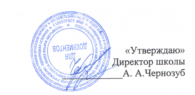 МБОУ «Однолуцкая ООШ имениГероя Советского Союза И. И. Аверьянова»Меню на 15.03.2021 г. для обучающихся 1-4 классов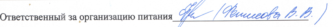 Наименование приёма пищи Наименование блюдаМасса порции(обязательно)Калорийность порции(обязательно)ЦенаЗавтракКаша манная молочная150161,557,72Чай с сахаром2001441,02Хлеб пшеничный с маслом20/51234,73Яйцо варенное  40 (1 шт.)637,94Хлеб пшеничный20462,00Обед Зеленый горошек1001364,08Суп свекольник250973,62Плов из мяса птицы180308,715,63Компот из с/ф 200931,86Хлеб ржаной 50871,93Хлеб пшеничный40464,00ИТОГО:54,53